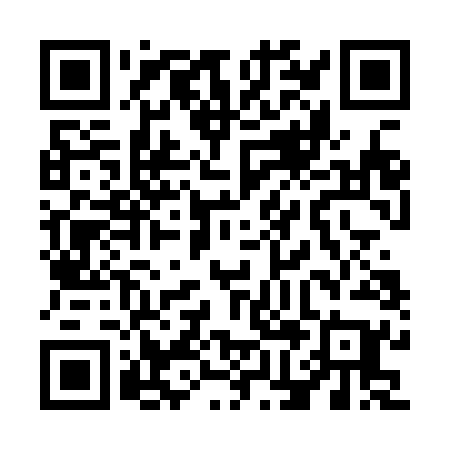 Ramadan times for Avolasca, ItalyMon 11 Mar 2024 - Wed 10 Apr 2024High Latitude Method: Angle Based RulePrayer Calculation Method: Muslim World LeagueAsar Calculation Method: HanafiPrayer times provided by https://www.salahtimes.comDateDayFajrSuhurSunriseDhuhrAsrIftarMaghribIsha11Mon5:065:066:4312:344:376:256:257:5712Tue5:045:046:4212:344:386:276:277:5913Wed5:025:026:4012:334:396:286:288:0014Thu5:005:006:3812:334:406:296:298:0115Fri4:584:586:3612:334:416:316:318:0316Sat4:564:566:3412:334:426:326:328:0417Sun4:544:546:3212:324:436:336:338:0618Mon4:524:526:3012:324:446:346:348:0719Tue4:504:506:2912:324:456:366:368:0820Wed4:484:486:2712:314:466:376:378:1021Thu4:464:466:2512:314:476:386:388:1122Fri4:444:446:2312:314:486:406:408:1323Sat4:424:426:2112:314:496:416:418:1424Sun4:404:406:1912:304:506:426:428:1625Mon4:384:386:1712:304:516:436:438:1726Tue4:364:366:1512:304:526:456:458:1927Wed4:344:346:1412:294:536:466:468:2028Thu4:314:316:1212:294:536:476:478:2129Fri4:294:296:1012:294:546:486:488:2330Sat4:274:276:0812:284:556:506:508:2531Sun5:255:257:061:285:567:517:519:261Mon5:235:237:041:285:577:527:529:282Tue5:215:217:021:285:587:537:539:293Wed5:195:197:011:275:597:557:559:314Thu5:165:166:591:276:007:567:569:325Fri5:145:146:571:276:017:577:579:346Sat5:125:126:551:266:017:587:589:357Sun5:105:106:531:266:028:008:009:378Mon5:085:086:521:266:038:018:019:399Tue5:055:056:501:266:048:028:029:4010Wed5:035:036:481:256:058:038:039:42